 財產卡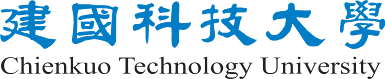 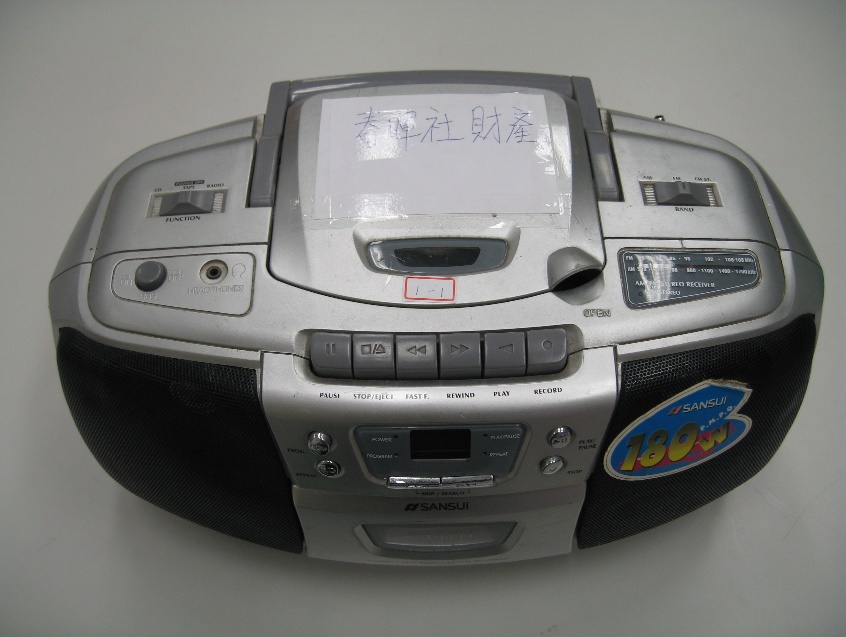 編號財產名稱單位數量使用狀況01手提音響台1良好社團：社團：社團：社團：社團：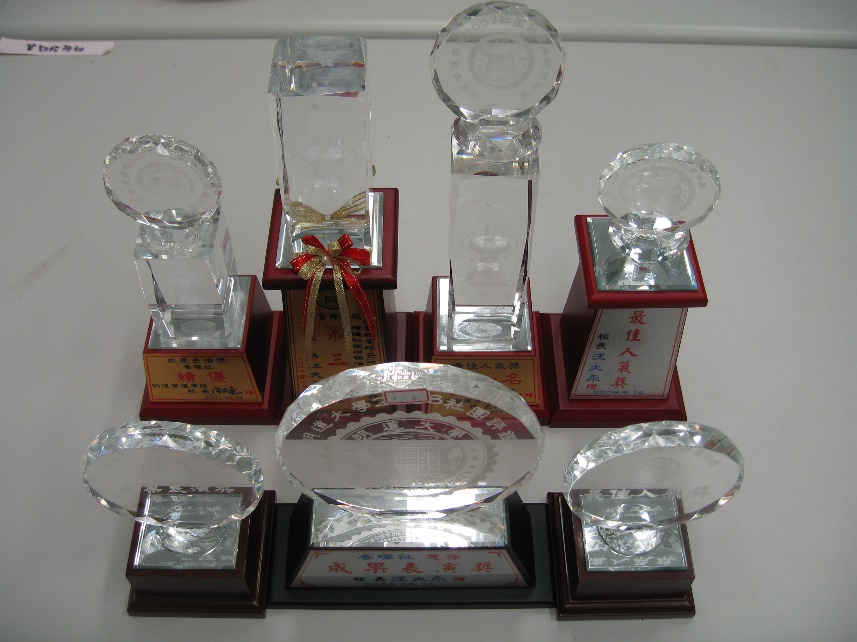 編號財產名稱單位數量使用狀況02獎座座7良好社團：社團：社團：社團：社團：